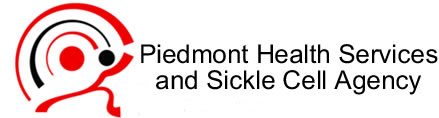 PHSSCASUMMER ENRICHMENT CAMP (336) 274-1507 or 1-800-733-8297Fax: (336)275-7984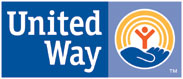 Piedmont health services and Sickle Cell Agency            Summer Enrichment Camp Employment ApplicationApplicant InformationApplicant InformationApplicant InformationApplicant InformationApplicant InformationApplicant InformationApplicant InformationApplicant InformationApplicant InformationApplicant InformationApplicant InformationApplicant InformationApplicant InformationApplicant InformationApplicant InformationApplicant InformationApplicant InformationApplicant InformationApplicant InformationApplicant InformationApplicant InformationLast NameFirstFirstM.I.M.I.DateStreet AddressApartment/Unit #Apartment/Unit #Apartment/Unit #CityStateStateZIPPhoneE-mail AddressE-mail AddressDates Available07/29/18-08/03/1807/29/18-08/03/1807/29/18-08/03/1807/29/18-08/03/1807/29/18-08/03/1807/29/18-08/03/18Social Security No.Social Security No.Social Security No.Social Security No.Social Security No.Tee Shirt SizeTee Shirt SizeTee Shirt SizePosition Applied forPosition Applied forPosition Applied forHave you ever been convicted of a felony?Have you ever been convicted of a felony?Have you ever been convicted of a felony?Have you ever been convicted of a felony?Have you ever been convicted of a felony?Have you ever been convicted of a felony?YES  YES  YES  YES  YES  NO  NO  NO  If yes, explainIf yes, explainIf yes, explainIf yes, explainIf yes, explainIf yes, explainIf yes, explainHave you ever worked for this company?Have you ever worked for this company?Have you ever worked for this company?Have you ever worked for this company?Have you ever worked for this company?Have you ever worked for this company?YES  YES  YES  YES  YES  NO  NO  NO  If so, when?EducationEducationEducationEducationEducationEducationEducationEducationEducationEducationEducationEducationEducationEducationEducationEducationEducationEducationEducationEducationEducationHigh SchoolAddressDid you graduate?YES  YES  YES  YES  NO   NO   NO   DegreeDegreeDegreeDegreeDegreeCollegeAddressDid you graduate?YES  YES  YES  YES  NO  NO  NO  NO  DegreeDegreeDegreeDegreeOtherAddressDid you graduate?YES  YES  YES  NO  NO  NO  NO  NO  NO  DegreeDegreeDegreeAre you certified in CPR/First Aid?  YES              NO  Are you certified in CPR/First Aid?  YES              NO  Are you certified in CPR/First Aid?  YES              NO  Are you certified in CPR/First Aid?  YES              NO  Are you certified in CPR/First Aid?  YES              NO  Are you certified in CPR/First Aid?  YES              NO  Are you certified in CPR/First Aid?  YES              NO  Are you certified in CPR/First Aid?  YES              NO  Are you certified in CPR/First Aid?  YES              NO  Are you certified in CPR/First Aid?  YES              NO  Are you certified in CPR/First Aid?  YES              NO  Are you certified in CPR/First Aid?  YES              NO  Are you certified in CPR/First Aid?  YES              NO  Are you certified in CPR/First Aid?  YES              NO  Are you certified in CPR/First Aid?  YES              NO  Are you certified in CPR/First Aid?  YES              NO  Are you certified in CPR/First Aid?  YES              NO  Are you certified in CPR/First Aid?  YES              NO  Are you certified in CPR/First Aid?  YES              NO  Are you certified in CPR/First Aid?  YES              NO  Are you certified in CPR/First Aid?  YES              NO  Emergency Contact & Health insurance InformationEmergency Contact & Health insurance InformationEmergency Contact & Health insurance InformationEmergency Contact & Health insurance InformationEmergency Contact & Health insurance InformationEmergency Contact & Health insurance InformationEmergency Contact & Health insurance InformationEmergency Contact & Health insurance InformationEmergency Contact & Health insurance InformationEmergency Contact & Health insurance InformationEmergency Contact & Health insurance InformationEmergency Contact & Health insurance InformationEmergency Contact & Health insurance InformationEmergency Contact & Health insurance InformationEmergency Contact & Health insurance InformationEmergency Contact & Health insurance InformationEmergency Contact & Health insurance InformationEmergency Contact & Health insurance InformationEmergency Contact & Health insurance InformationEmergency Contact & Health insurance InformationEmergency Contact & Health insurance InformationEmergency Contact NameEmergency Contact NamePhonePhonePhysicianPhysicianPhonePhoneInsuranceInsurancePolicy #Policy #medical information medical information medical information medical information medical information Medical ConditionsMedical ConditionsAllergiesAllergiesRestrictions or LimitationsRestrictions or LimitationsMedicationsMedicationsDisclaimer and SignatureDisclaimer and SignatureDisclaimer and SignatureDisclaimer and SignatureDisclaimer and SignatureTo the best of my knowledge the information contained on the Summer Enrichment Camp Application is true.  I understand that supplying false information is immediate grounds for termination of employment.  I also understand that this does not create any legal rights, obligations or a guarantee, expressed or implied, between PHSSCA and me, and is not a contract of employment.  I further understand and agree that no person other than the Executive Director has the authority to enter into a binding written or oral employment agreement, or otherwise to enter into any written or oral agreement, promise or guarantee regarding my employment.  I also agree to drug testing and to provide a criminal check if chosen for employment.This health history is correct as far as I know and I hereby give permission to the camp:	1.  To provide ongoing health care	2.  To select medical personnel and to order x-rays or routine tests or treatment for the staff member.I hereby give permission to the appointed medical director or camp physician to hospitalize, secure proper treatment for, and to order injection and/or anesthesia and/or surgery for the above named person.  This form may be photocopied for use out of camp.To the best of my knowledge the information contained on the Summer Enrichment Camp Application is true.  I understand that supplying false information is immediate grounds for termination of employment.  I also understand that this does not create any legal rights, obligations or a guarantee, expressed or implied, between PHSSCA and me, and is not a contract of employment.  I further understand and agree that no person other than the Executive Director has the authority to enter into a binding written or oral employment agreement, or otherwise to enter into any written or oral agreement, promise or guarantee regarding my employment.  I also agree to drug testing and to provide a criminal check if chosen for employment.This health history is correct as far as I know and I hereby give permission to the camp:	1.  To provide ongoing health care	2.  To select medical personnel and to order x-rays or routine tests or treatment for the staff member.I hereby give permission to the appointed medical director or camp physician to hospitalize, secure proper treatment for, and to order injection and/or anesthesia and/or surgery for the above named person.  This form may be photocopied for use out of camp.To the best of my knowledge the information contained on the Summer Enrichment Camp Application is true.  I understand that supplying false information is immediate grounds for termination of employment.  I also understand that this does not create any legal rights, obligations or a guarantee, expressed or implied, between PHSSCA and me, and is not a contract of employment.  I further understand and agree that no person other than the Executive Director has the authority to enter into a binding written or oral employment agreement, or otherwise to enter into any written or oral agreement, promise or guarantee regarding my employment.  I also agree to drug testing and to provide a criminal check if chosen for employment.This health history is correct as far as I know and I hereby give permission to the camp:	1.  To provide ongoing health care	2.  To select medical personnel and to order x-rays or routine tests or treatment for the staff member.I hereby give permission to the appointed medical director or camp physician to hospitalize, secure proper treatment for, and to order injection and/or anesthesia and/or surgery for the above named person.  This form may be photocopied for use out of camp.To the best of my knowledge the information contained on the Summer Enrichment Camp Application is true.  I understand that supplying false information is immediate grounds for termination of employment.  I also understand that this does not create any legal rights, obligations or a guarantee, expressed or implied, between PHSSCA and me, and is not a contract of employment.  I further understand and agree that no person other than the Executive Director has the authority to enter into a binding written or oral employment agreement, or otherwise to enter into any written or oral agreement, promise or guarantee regarding my employment.  I also agree to drug testing and to provide a criminal check if chosen for employment.This health history is correct as far as I know and I hereby give permission to the camp:	1.  To provide ongoing health care	2.  To select medical personnel and to order x-rays or routine tests or treatment for the staff member.I hereby give permission to the appointed medical director or camp physician to hospitalize, secure proper treatment for, and to order injection and/or anesthesia and/or surgery for the above named person.  This form may be photocopied for use out of camp.To the best of my knowledge the information contained on the Summer Enrichment Camp Application is true.  I understand that supplying false information is immediate grounds for termination of employment.  I also understand that this does not create any legal rights, obligations or a guarantee, expressed or implied, between PHSSCA and me, and is not a contract of employment.  I further understand and agree that no person other than the Executive Director has the authority to enter into a binding written or oral employment agreement, or otherwise to enter into any written or oral agreement, promise or guarantee regarding my employment.  I also agree to drug testing and to provide a criminal check if chosen for employment.This health history is correct as far as I know and I hereby give permission to the camp:	1.  To provide ongoing health care	2.  To select medical personnel and to order x-rays or routine tests or treatment for the staff member.I hereby give permission to the appointed medical director or camp physician to hospitalize, secure proper treatment for, and to order injection and/or anesthesia and/or surgery for the above named person.  This form may be photocopied for use out of camp.SignatureDate